Categoria A: Projeto de Pesquisa ou InovaçãoTÍTULO DO TRABALHO (ARIAL 14 EM NEGRITO)Autor 1a, Autor 2b, Autor 3b, Co-orientadorb, Orientadora*(Inserir os nomes completos - Arial 10 em negrito)* e-mail do autor correspondente (exemplo: autor.pesquisador@ifrj.edu.br), a Curso no IFRJ “a”, b Curso no IFRJ ou Instituição de ensino “b” (não repetir caso seja igual) ARIAL 9 itálicoResumo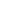 Texto do resumo em Arial 10, justificado, com espaçamento 1,5, sem espaçamento entre os parágrafos, contendo entre 250 e 400 palavras (importante que o documento completo não ultrapasse uma lauda). 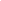 Palavras-chave: (mínimo de 3 e máximo de 5)Link do vídeo no Youtube: Suporte Financeiro: (Colocar aqui agências de fomento, quando houver)